     Спортивный праздник для 3 -4 классов «В здоровом теле – здоровый дух»Учитель начальных классов МБОУ Новобатайской СОШ № 9Санина Елена ВикторовнаЦели и задачи мероприятия: Воспитывать чувство коллективизма, дружбы со сверстниками и учащимися других классов.Развивать двигательные качества, умение проявлять волю и смекалку, оказывать помощь другу, умение честно оценивать свои возможности.Прививать основы ЗОЖ.Воспитывать любовь к физической культуре и спорту.Соревнования проводятся в спортивном зале ( можно провести на спортивной площадке)Инвентарь и оборудование: магнитная доска и буквы, 2 комплекта спортивной формы, 4 картонки, 2 ракетки и 2 воздушных шара, 2 ленты, 2 мяча.                                     Ход мероприятия.Создаются 2 команды: сборная 3 – 4 классов. Заранее дается задание: придумать название команды и девиз.Ведущий: Сегодня, ребята, у нас необычная встреча. Я уверена ,что каждый из вас любит физ-ру. А кто еще не полюбил, надеемся полюбит, потому что спорт- это веселье, здоровье, радость, смелость.И нас  праздник сегодня пройдёт под лозунгом: «В здоровом теле – здоровый дух». А что это значит? (Опрос болельщиков).4 класс подготовил песню « Большой хоровод». Исполняют «Мы на свет родились чтобы радостно жить…»Ведущий:Поговорим об олимпиаде…(Опрос участников команд)    А кто из болельщиков знает откуда пошли Олимпийские игры? (В стране – Греции возникли первые Олимпийские игры.   А что представляет собой Олимпийская эмблема? ( 5 переплетенных между собой колец символизируют- дружбу пяти частей света- Европы, Азии. Африки, Америки и Австралии)Первые соревнования были только для летних вводов спорта- бег, прыжки, метание копья и диска. А вот в 20 веке в 1908 году в Лондоне, впервые был включен зимний вид спорта. Какой? ( фигурное катание)Вот и мы сегодня проведем , конечно не Олимпийские игры, но соревнования, в которых наши участники проявят себя, как настоящие спортсмены. Спорт, ребята, очень нужен.К нам на праздник пришёл известный  вам всем герой – спортукус. Он вам известен? А кто он такой?( Заслушиваем несколько ответов). Он будет вести наши соревнованияСПОРТАКУС: Появляется с мячом и говорит: 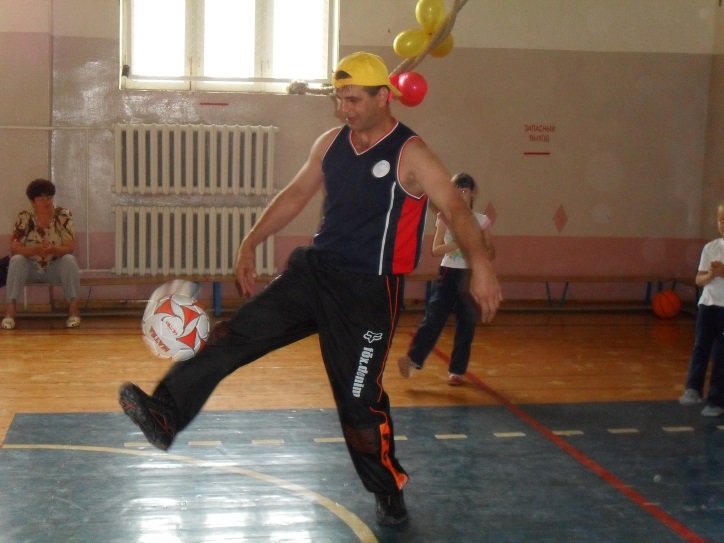 Мы со спортом крепко дружим.Спорт – помощник!Спорт – здоровье!Спорт – играФизкульт – ура!А сейчас мои помощники расскажут, что надо делать, чтоб здоровым быть сполна…Выступление детей.(в спортивной форме)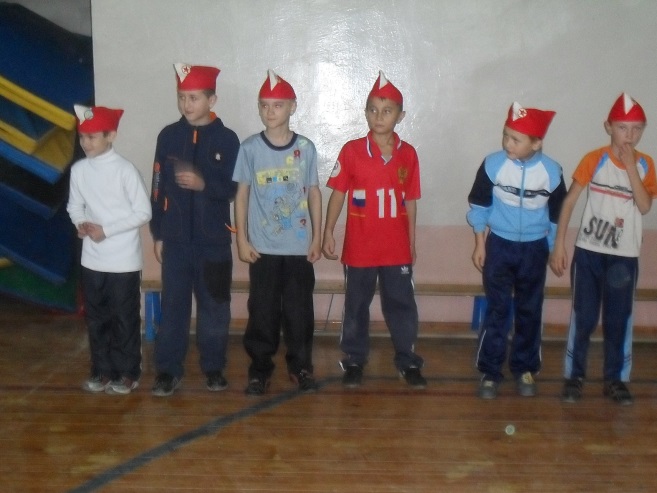  Чтоб здоровым быть сполна…1.Чтоб здоровым быть сполна
Физкультура всем нужна.
Для начала по порядку -
Утром сделаем зарядку!2.И без всякого сомненья
Есть хорошее решенье -
Бег полезен и игра,
Занимайся детвора!3.Чтоб успешно развиваться,
Нужно спортом заниматься.
От занятий физкультурой
Будет стройная фигура.4.Нам полезно без сомненья
Все, что связано с движеньем.
Вот, поэтому, ребятки,
Будем делать мы зарядку.5.Будем вместе мы играть,
Бегать, прыгать и скакать.
Чтобы было веселее,
Мяч возьмем мы поскорее.6.Станем прямо, ноги шире,
Мяч поднимем – три-четыре,
Поднимаясь на носки.
Все движения легки.7.В руки мы возьмём скакалку,
Обруч, кубик или палку.
Все движения разучим,
Станем крепче мы и лучше.8.Чтобы прыгать научиться,
Нам скакалка пригодится.
Будем прыгать высоко,
Как кузнечики – легко.9.Обруч, кубики помогут
Гибкость нам развить немного.
Будем чаще наклоняться,
Приседать и нагибаться.Вот отличная картинка:
Мы как гибкая пружинка!
10.Пусть не сразу все дается,
Поработать нам придется!Чтоб проворным стать атлетом,
Проведем мы эстафету.
Будем бегать быстро, дружно,
Победить нам очень нужно!Ведущий: Оценивать игру наших команд будут…(Представляем наше жюри); Например: завуч, директор, организатор по воспитательной работе или вожатая.(Раздаются планки с названием конкурсов и названием команд, перед началом каждого конкурса оговаривается количество баллов, которые может получить команда)И так начнем; (выход команд) Поприветствуем команды бурными аплодисментами.1 конкурс (оценивает жюри.)- 5баллов Представление команд.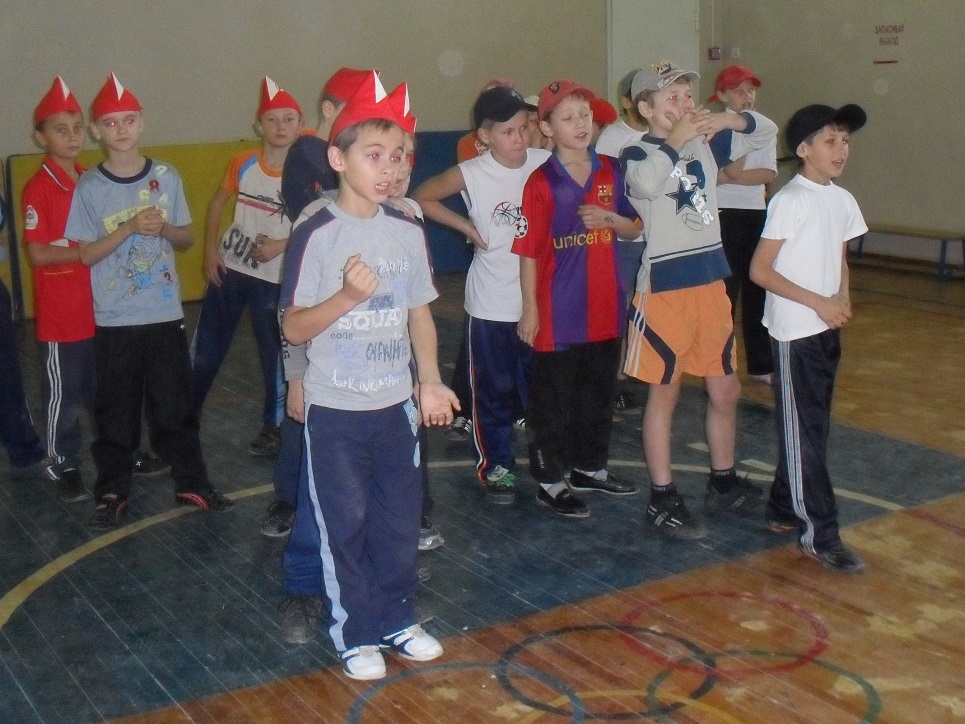 2 конкурс: Знакомство с каждым.( за быстроту 1 балл и за правильность собранных имён) Выстроившись в колонну по одному, по сигналу ведущего каждый член команды пробегая определенное расстояние на другой стороне спортзала на магнитной доске выкладывает из букв свое имя. Побеждает та команда, которая быстрее справится с этим заданием.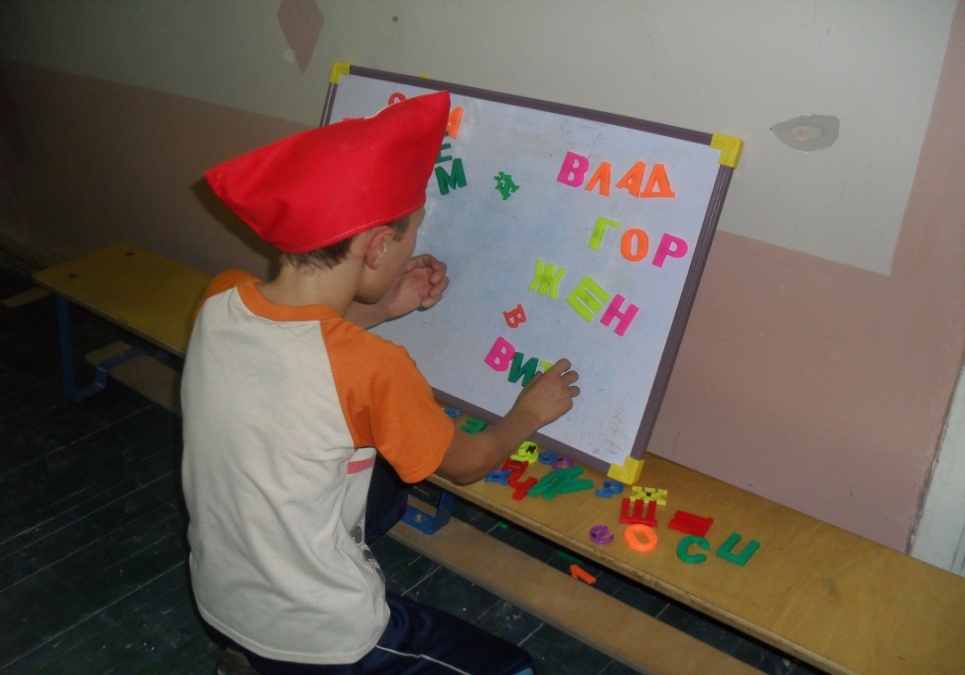 3 конкурс: Смена формы.( за скорость и выносливость  1 балл) На противоположной стороне поля находится спортивная форма. Задача каждого примерять на себя эту форму и вернуться к команде.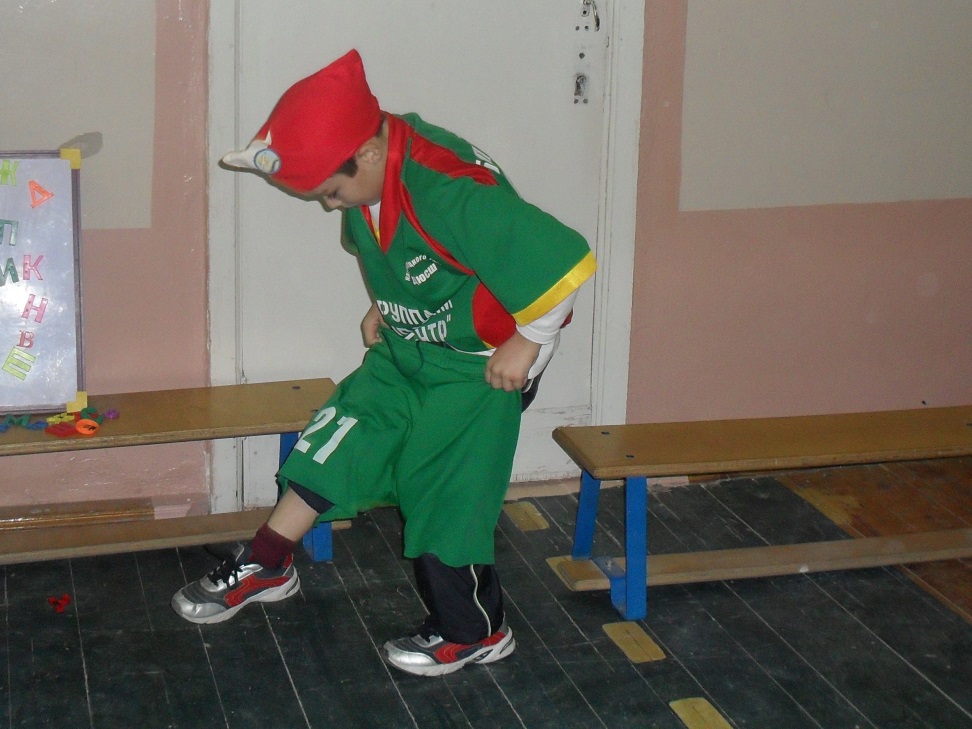 4 конкурс: « Два весёлых гуся.» (1 балл за находчивость и быстроту реакции) Каждый пара участников  поочередно перебираясь в упоре присев должна пересечь всю территорию спортзала и вернуться обратно не потеряв своего « весёлого друга», и передать эстафету другой паре.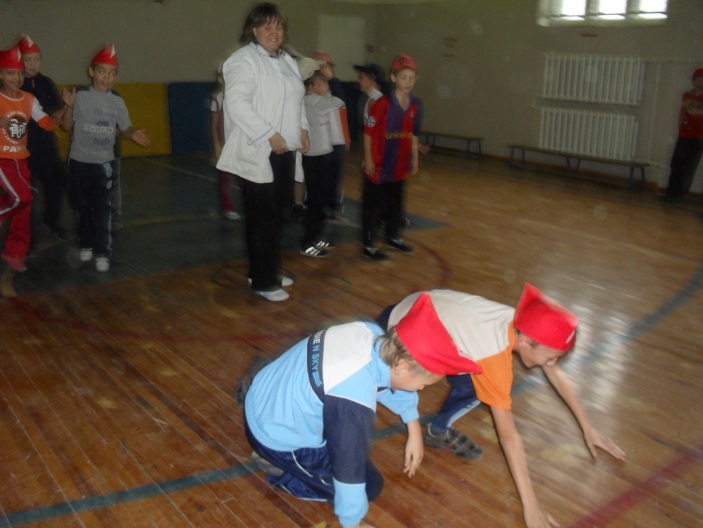 5. конкурс: Бег « на трех ногах» ( 1 балл за выносливость) Капитан бежит на противоположную сторону площадки, забирает лежащую там ленту, возвращается, связавает по одной ноге двух участников и те бегут по тому же маршруту, что и их капитан. Последний бежит капитан с последним игроком. 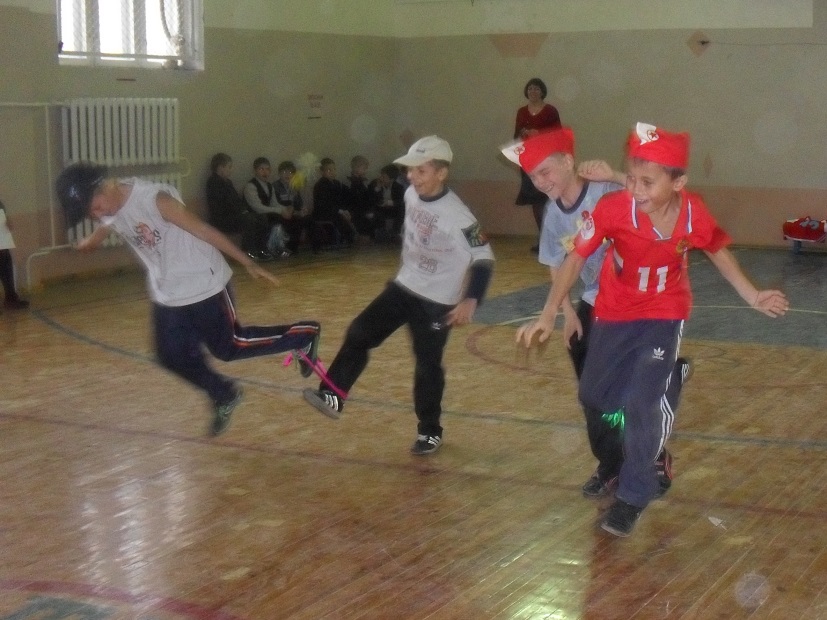 6 конкурс: Юный теннисист.( победивший получает 1 балл) Каждому нужно пронести шар отбивая его ракеткой до стены и обратно . Последний «теннисист» должен первым вернуться к финишу. 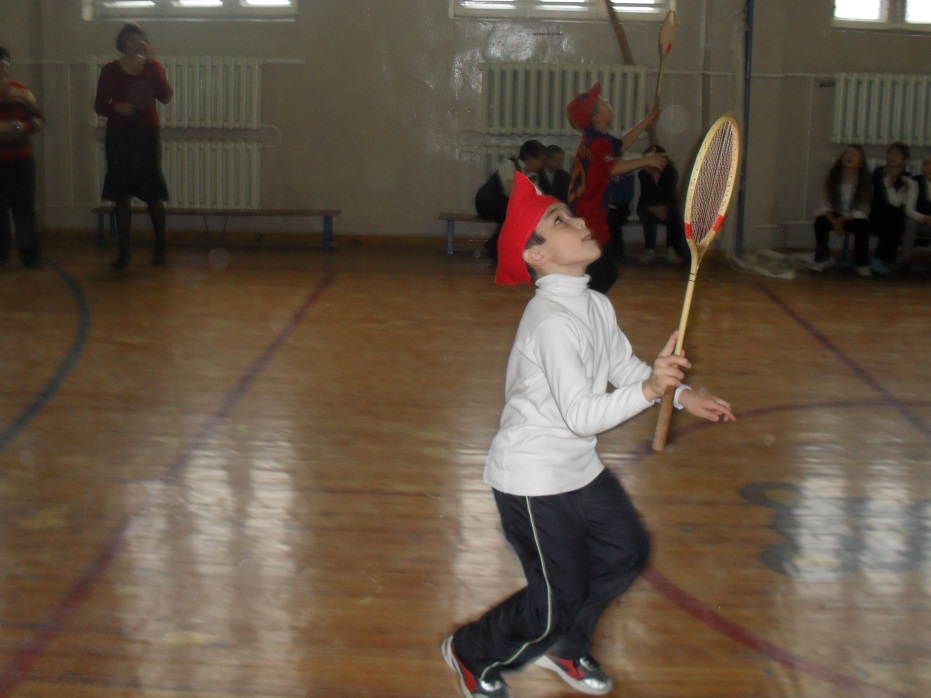 7 конкурс: Сороконожки.(За командный дух и сплочённость – 5баллов) Вся команда взявшись за пояс впереди стоящего по команде должна добежать до стены, развернуться и первой пересечь финишную линию всей командой. Если команда разорвалась, то ей не присваивается победное « очко».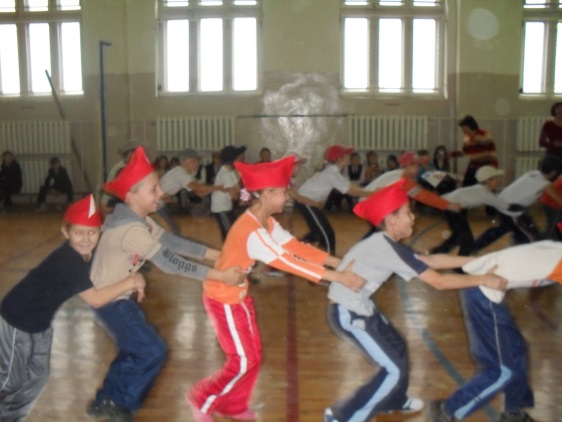 8.Конкурс “Создай здорового человечка”. Раздаётся каждой команде по два надувных шарика, фломастеры, ленточки и скотч. Пусть каждая команда придумает человечка, который ведет здоровый образ жизни. Пусть даст ему имя и расскажет, что и как делает человечек, чтобы быть здоровым. Пусть сочинит и расскажет всем историю о том, как человечек ходит на пробежку, пьет чистую воду и не любит кушать в фаст-фудах. Кто сделает это быстрее и интереснее, получает 1 балл и за защиту своего здорового человечка ещё три балла.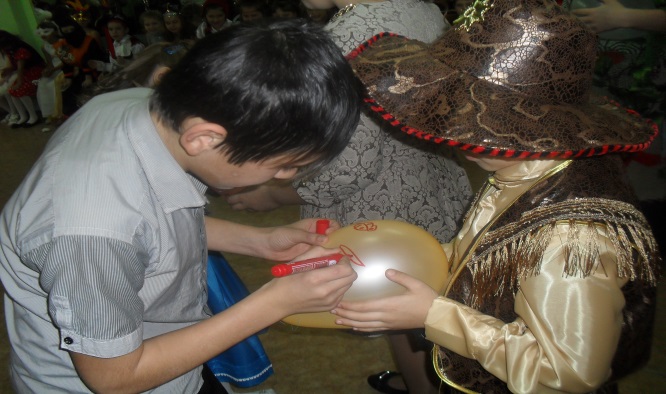 Ведущий: Пока жюри подводит итоги, наш Спортукус приглашает вас на зарядку.Выходит Спортукус и исполняет под музыку Флеш – моб со всеми пришедшими на праздник в хаотичном порядке 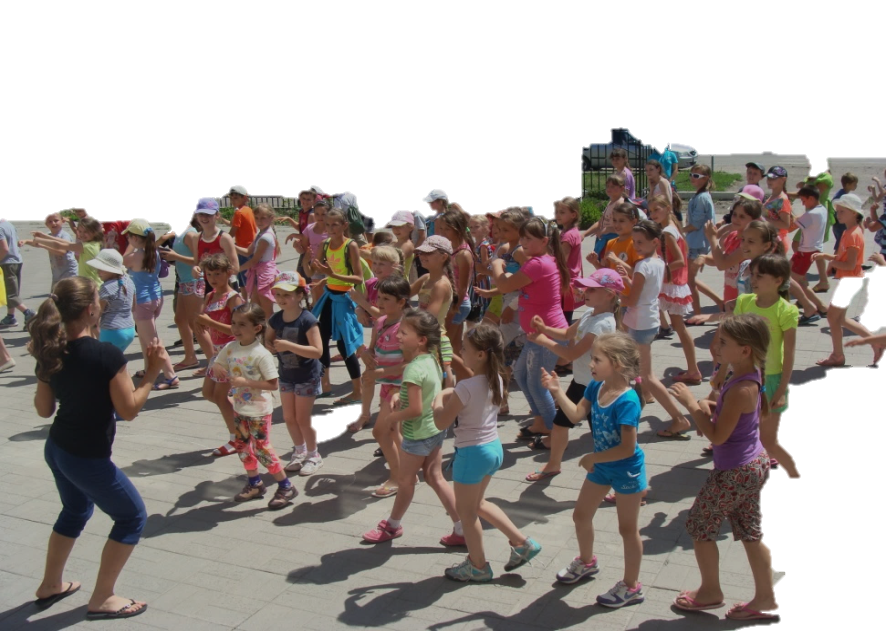 (Если жюри не успело подвести итоги, то  можно сыграть в игру:     Цифротрон( развлечь зрителей)    На 4 матах чертится квадрат и разбивается на 100 квадратов, в каждом квадрате располагается цифра (от 1 до 100).    От каждой команды по очереди участвует 1 человек. Они располагаются на любой клетке игрового поля. Ведущий произносит номер «горячего» поля, и в этот же момент игроки от каждого отряда должны занять это поле. Та команда, чей игрок занял поле первым. Игра продолжается до тех пор, пока каждый участник команды не будет игроком.Спортукус:      В спорте нет путей коротких      И удач случайных нет.      Узнаем на тренировках все мы формулу побед.Это стойкость и отвагаСила рук и зоркость глазЭто честь родного флага окрыляющего нас.    Помощники:       1.Мы ребята боевые и под силу нам вполне         Все рекорды мировые подарить родной стране.2.Мастерство с годами зреет   И придет ваш звездный час   Ведь не зря, друзья, болеет,   Наша родина за нас.Жюри подводят итоги конкурсов и награждают победителя.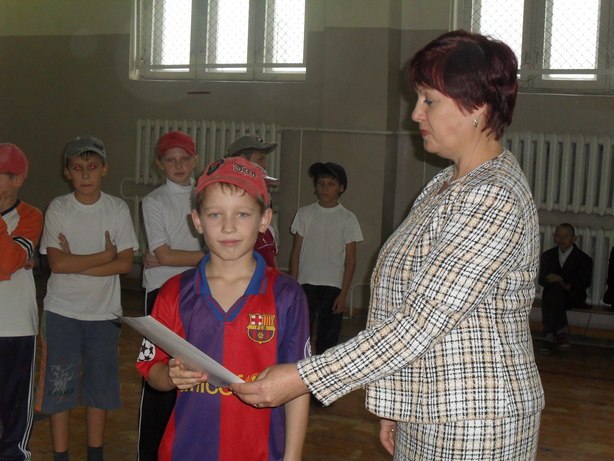 Ведущий: На этом мы прощаемся, до новых встреч! Любите спорт! Закаляйте свой дух в борьбе! Занимайтесь физкультурой и оставайтесь здоровыми!